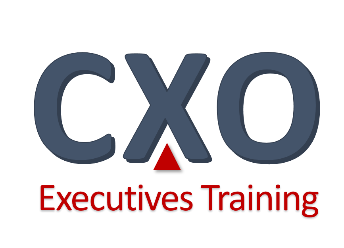 קורס מעשי באסטרטגיות צמיחהבקורס ארבעה מפגשים, בימי ראשון, 30.10.22, 6.11.22, 13.11.22, 20.11.22בין השעות 15:45-20:00הזכאות לתעודה בסיום הקורס מותנית בהשתתפות לפחות בשלוש מפגשים.הרשמה:מחיר היסוד: 3,640 ₪ בתוספת מע"מ.לחברי פורום ראשי החברות או פורום CFO יינתנו 25% הנחה – 2,730 ₪ + מע"מ.לנרשמים מארגון בהם חבר אחד מהפורומים הנ"ל תינתן הנחה בסך 15% מהמחיר המלא.ללקוחות פישר (FBC & Co.) תינתן הנחה של 10%.30% הנחה על המחיר המלא יינתנו למשתתפים נוספים מאותה חברה.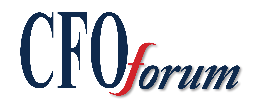 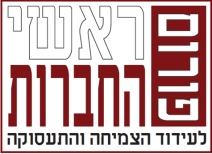 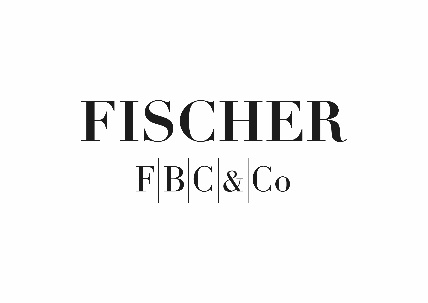 